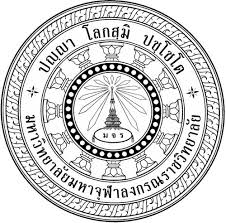 การเสริมสร้างความปรองดองเพื่อสังคมสันติสุข โดยพระสังฆาธิการจังหวัดปทุมธานี  RECONCILIATION PROMOTION FOR SOCIAL PEACE BY ADMINISTRATIVE MONKS IN PATHUMTHANI PROVINCEพระมหาอำนาจ อจฺฉริยเมธี (ดีรัตน์)ดุษฎีนิพนธ์นี้เป็นส่วนหนึ่งของการศึกษาตามหลักสูตรปริญญาพุทธศาสตรดุษฎีบัณฑิต  สาขาวิชาการจัดการเชิงพุทธบัณฑิตวิทยาลัยมหาวิทยาลัยมหาจุฬาลงกรณราชวิทยาลัยพุทธศักราช 2562บทคัดย่อการวิจัยฉบับนี้มีวัตถุประสงค์ คือ ๑. เพื่อศึกษาสภาพทั่วไปของชุมชนรอบวัดในจังหวัดปทุมธานี ในการเสริมสร้างความปรองดองเพื่อสังคมสันติสุข โดยพระสังฆาธิการจังหวัดปทุมธานี 
๒. เพื่อศึกษาองค์ประกอบของการเสริมสร้างความปรองดองเพื่อสังคมสันติสุข โดยพระสังฆาธิการจังหวัดปทุมธานี ๓. เพื่อนำเสนอรูปแบบในการพัฒนาการเสริมสร้างความปรองดองเพื่อสังคมสันติสุขโดยพระสังฆาธิการจังหวัดปทุมธานีการวิจัยเป็นแบบผสมวิธี ระหว่างงานวิจัยเชิงคุณภาพ ด้วยการสัมภาษณ์เชิงลึก กับผู้ให้ข้อมูลสำคัญ จำนวน ๒๒ รูป/คน และการสนทนากลุ่มเฉพาะ กับผู้ทรงคุณวุฒิจำนวน ๑๒ รูป/คน การวิเคราะห์ข้อมูลโดยใช้วิธีการวิเคราะห์เนื้อหาเชิงพรรณนาความ และการวิจัยเชิงปริมาณ 
แจกแบบสอบถามกับกลุ่มตัวอย่าง จำนวน ๑๙๔ รูป วิเคราะห์ข้อมูลด้วยโปรแกรมสำเร็จรูป            ทางสังคมศาสตร์สถิติที่ใช้ คือ ค่าความถี่ ค่าร้อยละ ค่าเฉลี่ย ค่าเบี่ยงเบนมาตรฐานผลการวิจัยพบว่า ๑. สภาพทั่วไปของชุมชนรอบวัดในการเสริมสร้างความปรองดอง เพื่อสังคมสันติสุข      ของพระสังฆาธิการจังหวัดปทุมธานี พบว่า ๑) ด้านหลักความถูกต้อง พระสังฆาธิการ มีการบรรยายธรรมตามหลักคำสอนของพระพุทธเจ้าอย่างถูกต้อง ไม่บิดเบือน ๒) หลักความเหมาะสม พระสังฆาธิการบรรยายธรรมโดยการให้นำหลักความเหมาะสมมาใช้ในการปฏิบัติ ๓) หลักความบริสุทธิ์ ทั้งกาย วาจา ใจ เป็นแนวทาง และให้ปฏิบัติในหมู่คณะด้วย ๔) นำหลักความยุติธรรม มาใช้ให้เสมอหน้ากัน 
๕) หลักพรหมวิหารธรรม พระสังฆาธิการ นำหลักธรรมคำสอนในด้านเมตตา กรุณา มุทิตา อุเบกขา ให้ใช้ในการดำเนินชีวิต ๖) หลักความเสียสละ สอนให้อยู่ในสังคมต้องเสียสละให้กับส่วนรวม๒. องค์ประกอบของการเสริมสร้างความปรองดองเพื่อสังคมสันติสุข โดยพระสังฆาธิการจังหวัดปทุมธานี พบว่า การเสริมสร้างความปรองดองเพื่อสังคมสันติสุข โดยพระสังฆาธิการจังหวัดปทุมธานี ด้านแนวคิดเรื่องปรองดอง ๖ ด้าน โดยมีภาพรวมมีการดำเนินการอยู่ในระดับมาก 
(X̅ = ๓.๘๗) เมื่อพิจารณาเป็นรายข้อ พบว่า โดยเรียงลำดับค่าเฉลี่ยจากมากไปหาน้อย อันดับแรก      คือ ด้านพรหมวิหาร ๔ ให้ความช่วยเหลือ ปรับทุกข์ แนะนำ เพื่อปลดเปลื้องความทุกข์ใจ              ของประชาชน (X̅ = ๓.๙๓) รองลงมา คือ ความเสียสละ บริจาคทรัพย์ในโอกาสต่างๆ ให้กับนักเรียน โรงพยาบาล โรงเรียน ชุมชน หมู่บ้าน (X̅ = ๓.๙๑) ด้านความถูกต้อง บรรยายธรรมปลูกฝัง                ให้ประชาชนที่มาวัดรู้ถึงการรู้รักสามัคคี ปรองดอง แบ่งปันกัน (X̅ = ๓.๙๐) ด้านความเหมาะสม         ให้ความร่วมมือกับประชาชน ชาวบ้าน ในการพัฒนาเพื่อสร้างความสามัคคี ( X̅ = ๓.๘๘) ด้านความบริสุทธิ์ บรรยายธรรมโดยนำหลักธรรมคำสอนของพระศาสนา ด้วยความบริสุทธิ์ใจ (X̅ = ๓.๘๑)                  และด้านความยุติธรรม สร้างความเชื่อมั่น สนับสนุนและชี้ทางให้ประชาชนเคารพกฎหมายบ้านเมือง (X̅ = ๓.๗๘)๓. นำเสนอรูปแบบในการเสริมสร้างความปรองดองเพื่อสังคมสันติสุข โดยพระสังฆาธิการจังหวัดปทุมธานี พบว่า ๑) ด้านหลักความถูกต้อง พระสังฆาธิการจังหวัดปทุมธานี จะต้องปฏิบัติ     ตามหน้าที่ ตามภารกิจ ๖ ด้านของคณะสงฆ์อย่างเคร่งครัด ในการเผยแผ่พุทธศาสนา โดยนำหลักธรรมคำสอนของพระพุทธเจ้าที่อยู่บนพื้นฐานความถูกต้อง และไม่ขัดต่อพระธรรมวินัย ๒) ด้านความเหมาะสม พระสังฆาธิการ เสริมสร้างความปรองดองโดยใช้หลักความเหมาะสมมาดำรงชีวิตประจำวัน               เช่น ไม่ประมาท รู้จักพิจารณาเหตุ พิจารณาผล รู้จักกาลเวลา รู้จักประมาณ ๓) ด้านความบริสุทธิ์  
นำหลักธรรมคำสอนของพระพุทธเจ้ามาเป็นแนวทางในการปฏิบัติด้วยความบริสุทธิ์ใจ                      ๔) ด้านความยุติธรรม พระสังฆาธิการจะต้องเสริมสร้างความปรองดองด้วยการยึดหลักความยุติธรรม และให้ความรู้ด้านยุติธรรมกับประชาชน ๕) ด้านพรหมวิหาร พระสังฆาธิการ จะต้องมีความรู้         ด้านหลักธรรมคำสอนในด้านพรหมวิหารธรรม เพื่อให้พุทธศาสนิกชน ได้นำแนวทางมาปฏิบัติได้          ๖) ด้านหลักความเสียสละ พระสังฆาธิการ จะต้องปลูกฝังบรรยายธรรมให้เยาวชนคนรุ่นใหม่ เข้าใจ    ถึงความเสียสละเพื่อส่วนรวม และดำเนินชีวิตไปอย่างถูกต้องAbstractObjectives of this research were: 1. To study the communities around monasteries in Pathumthani Province to create by Administrative Monks in Pathumthani Province, 2.To study components of reconciliation promotion for social peace by administrative monks in Pathumthani Province And 3. To propose a model of reconciliation promotion for social peace by administrative monks in Pathumthani Province. Methodology was the mixed methods: The qualitative research collected data from 22 key informants by in-depth-interviewing and 12 participants in focus group discussion and analyzed data by descriptive interpretation. The quantitative research collected data with questionnaires from 194 samples and analyze data with statistical program for social research. The statistics used to analyze the data were Frequency, Percentage, deviation, SD.Findings of the research were as follows1. General conditions of communities around monasteries to create reconciliation for social peace by administrative monks in Pathumthani Province were that: 1) Righteousness; administrative monks delivered buddhism according to Buddha’s teachings, correctly, not deviated from principles, 2) appropriateness;  administrative monks delivered Dhamma appropriately and suggested audiences to use the appropriateness principle to use as the guideline for live, 3) Purity; using Buddha’s teachings as the guideline for practice with sincerity, 4) Justice; the administrative monks must promote conciliation adhering to the justice principle, and deliver knowledge of justice principle to people, 5) Brahmaviharadham; administrative monks must have knowledge of Brahmaviharadham to be able to guide Buddhists to the right method of practice, 6) Sacrifice; Administrative monks must lecture Dhamma to the people to understand that to live in society ones must sacrifice for all.2. Components of the reconciliation promotion for social peace by administrative monks in pathumthani province were found that the 6 concepts of reconciliation promotion by overall were at higt levels (X̅ =3.87), Each aspect was at the levels, from higt to lows as follows: First Brahmaviharadhamma 4, helping, consoling people to overcome sufferings, was at (X̅ =3.93), Secondly the sacrifice, occasionally donating properties to students, hospitals, schools, communities and villages was at (X̅ =3.91), Righteousness; delivering Dhamma to cultivate love, unity, reconciliation and sharing among laities who came to monasteries was at (X̅ =3.90), Appropriateness; to cooperate with people, villagers to develop the unity was at            (X̅ =3.88), Purity; lecturing Dhamma, the Buddhist teachings with sincerity was at              (X̅ =3.81), Justice; promoting just and self confidence, supporting and guiding people to abide by laws and orders of country (X̅ =3.78).3. The proposals reconciliation promotion for social peace by administrative monks in pathumthani province were found that: 1) Righteousness; administrative monks in pathumthani province must perform tasks in 6 areas according to sangha missions strictly. Buddhism dissemination must be carried out along with the Buddha’s teachings strictly, not deviate Dhamma the principle, not against Dhamma and vinaya. 2)Appropriateness; administrative monks promoted social conciliation with appropriateness for daily living such as, heedfulness, cause and effects, time awareness and moderation. 3) Purity; using Buddhist principle for guideline of behavior with sincerity. 4) Justice; administrative monks promoted conciliation with justice principle and give knowledge about justice to people. 5) Brahmaviharadhamma; administrative monks must have knowledge about Brahmaviharadham so that they could guide people to practice in daily life. 6) sacrifice; administrative monks must cultivate Dhamma in youths, new generation to understand the principle of sacrificing for all and how to live life righteously.                                                         มหาวิทยาลัยมหาจุฬาลงกรณราชวิทยาลัย                             แบบสอบถามเพื่อการวิจัย      เรื่อง : การเสริมสร้างความปรองดองเพื่อสังคมสันติสุข โดยพระสังฆาธิการจังหวัดปทุมธานี                                                  ………………………….ส่วนที่ 1 : คุณลักษณะทั่วไปของผู้ตอบแบบสอบถามคำชี้แจง  โปรดเขียนเครื่องหมาย  ลงใน        หน้าข้อความตามสภาพที่เป็นจริงเกี่ยวกับผู้ตอบ                 แบบสอบถาม1. อายุ		25 - 35 ปี		36 – 45 ปี		46 – 55 		56 ปีขึ้นไป2. พรรษา		5 – 10 พรรษา		11 – 15 พรรษา		16 – 20 พรรษา	21 พรรษาขึ้นไป3. การศึกษาสูงสุดสายสามัญ		ต่ำกว่าปริญญาตรี	ปริญญาตรี		สูงกว่าปริญญาตรี	4. การศึกษาทางธรรม		นักธรรมชั้นตรี		นักธรรมชั้นโท		นักธรรมชั้นเอก		5. การศึกษาทางเปรียญธรรม		ไม่มีวุฒทางเปรียญธรรม		ประโยค 1 – 2 ถึง ป.ธ. 3		ป.ธ. 4 – 6			ป.ธ. 7 – 96. ตำแหน่ง                     เจ้าคณะตำบล                        เจ้าอาวาส                      รองเจ้าอาวาส                        ผู้ช่วยเจ้าอาวาสส่วนที่ 2 แบบสอบถามเกี่ยวกับการเสริมสร้างความปรองดองเพื่อสังคมสันติสุข โดยพระสังฆาธิการจังหวัดปทุมธานี คำชี้แจง โปรดทำเครื่องหมาย  ลงในช่องที่ตรงกับความเห็นของท่านมากที่สุดเพียงข้อเดียว โดยมีหลักเกณฑ์การพิจารณา ดังนี้		(5)  มากที่สุด	หมายถึง		มีความเห็นในระดับ  มากที่สุด		(4)  มาก	หมายถึง		มีความเห็นในระดับ  มาก		(3)  ปานกลาง	หมายถึง		มีความเห็นในระดับ  ปานกลาง		(2)  น้อย	หมายถึง		มีความเห็นในระดับ  น้อย		(1)  น้อยที่สุด	หมายถึง		มีความเห็นในระดับ  น้อยที่สุดส่วนที่ 3 : ประเด็นปัญหา ข้อเสนอแนะ และความคิดเห็นเพิ่มเติม........................................................................................................................................................................................................................................................................................................................................................................................................................................................................................................................................................................................................................................................................................พระมหาอำนาจ อจฺฉริยเมธีพระนิสิตปริญญาเอก หลักสูตรพุทธศาสตรดุษฎีบัณฑิตสาขาวิชาการจัดการเชิงพุทธ คณะสังคมศาสตร์มหาวิทยาลัยจุฬาลงกรณราชวิทยาลัย                                        พ.ศ. 2562:การเสริมสร้างความปรองดองเพื่อสังคมสันติสุข โดยพระสังฆาธิการจังหวัดปทุมธานีผู้วิจัย:พระมหาอำนาจ  อจฺฉริยเมธี  (ดีรัตน์)ปริญญา::พระมหากฤษฎา  กิตฺติโสภโณ, ผศ. ดร., ป.ธ. ๖,  พธ.บ. (การจัดการ     เชิงพุทธ), พธ.ม. (การจัดการเชิงพุทธ), พธ.ด. (การจัดการเชิงพุทธ):พระมหาสุนันท์  สุนนฺโท, ผศ. ดร., ป.ธ. ๔, พธ.บ. (การจัดการเชิงพุทธ),        พธ.ม. (การจัดการเชิงพุทธ), พธ.ด. (การจัดการเชิงพุทธ)::Reconciliation Promotion for Social Peace by Administrative Monks in Pathumthani ProvinceResearcher:Phramaha Amnart Acchariyamedhĩ (Deerat)Degree::Phramaha Krisada Kittisobhano, Asst. Prof. Dr., Pali VI,B.A. (Buddhist Management), M.A. (Buddhist Management), Ph.D. (Buddhist Management):Phramaha Sunan Sunando, Asst. Prof. Dr., Pali IV,B.A. (Buddhist Management), M.A. (Buddhist Management), Ph.D. (Buddhist Management):ข้อแนวคิดเรื่องสันติสุขระดับความคิดเห็นระดับความคิดเห็นระดับความคิดเห็นระดับความคิดเห็นระดับความคิดเห็นข้อแนวคิดเรื่องสันติสุขมากที่สุด5มาก4ปานกลาง3น้อย2น้อยที่สุด11. ด้านการศึกษา1. ด้านการศึกษา1. ด้านการศึกษา1. ด้านการศึกษา1. ด้านการศึกษา1. ด้านการศึกษา1. ด้านการศึกษา1.การศึกษาทำให้มีความเข้าใจหลักธรรมง่ายขึ้น2. ผู้มีการศึกษามีส่วนช่วยในการสอนหลักธรรมได้3.ผู้มีการศึกษาทราบและเข้าใจในหลักธรรมในทางที่ถูกต้องและพิสูจน์ได้4.ประชาชนที่มีการศึกษาช่วยในการสนับสนุนการสร้างความปรองดองได้5.การศึกษาจะทำให้คนจิตใจกว้างและมีเมตตา6.ผู้มีการศึกษามีแนวความคิดที่ดีในการสร้างความสามัคคีปรองดองในชุมชนได้2. ด้านศาสนา2. ด้านศาสนา2. ด้านศาสนา2. ด้านศาสนา2. ด้านศาสนา2. ด้านศาสนา2. ด้านศาสนา1.เป็นที่พึ่งทางใจให้กับประชาชนในยามที่เดือดร้อน2.ให้การศึกษาเล่าเรียนของลูกหลานชาวบ้านที่ต้องการบวชเรียนในหลักธรรมคำสอน3.ศาสนาเป็นศูนย์รวมของจิตใจของชาวบ้าน ชุมชนสามารถเป็นสิ่งยึดเหนี่ยวเพื่อสร้างความสามัคคีได้ 4.ศาสนาพุทธมีหลักธรรมคำสอนที่พิสูจน์ให้เห็นจริงได้5.ศาสนาพุทธ สอนตามหลักสาราณียธรรม 6ได้ถูกต้อง นำมาใช้ในชีวิตประจำวันได้ข้อแนวคิดเรื่องสันติสุขระดับความคิดเห็นระดับความคิดเห็นระดับความคิดเห็นระดับความคิดเห็นระดับความคิดเห็นข้อแนวคิดเรื่องสันติสุขมากที่สุด5มาก4ปานกลาง3น้อย2น้อยที่สุด13. ด้านการเมือง3. ด้านการเมือง3. ด้านการเมือง3. ด้านการเมือง3. ด้านการเมือง3. ด้านการเมือง3. ด้านการเมือง1.ระบบการเมืองจะช่วยสร้างสันติสุขให้สังคมได้2.การเมืองสร้างระบบการปกครองบ้านเมืองได้3.การเมืองสร้างระบบการบริหารที่มีประสิทธิภาพ4.การเมืองนำไปสู่ความขัดแย้งได้4. ด้านกระบวนการยุติธรรม4. ด้านกระบวนการยุติธรรม4. ด้านกระบวนการยุติธรรม4. ด้านกระบวนการยุติธรรม4. ด้านกระบวนการยุติธรรม4. ด้านกระบวนการยุติธรรม4. ด้านกระบวนการยุติธรรม1.เป็นที่ยึดมั่น ตั้งมั่น ต่อประชาชน ชุมชนในละแวกวัดและบริเวณใกล้เคียง 2.กระบวนการยุติธรรม ช่วยให้ประชาชนในหมู่บ้าน ชุมชน สังคม เคารพกฎ ระเบียบ ข้อบังคับได้3.กระบวนการยุติธรรม เป็นสิ่งทีดำรงไว้ซึ่งความเป็นธรรม ต่อชุมชน สังคม4.กระบวนการยุติธรรม สนับสนุนและชี้ทางให้ประชาชนในชุมชน สังคม ทำความดี ความถูกต้อง 5.กระบวนการยุติธรรม ช่วยแก้ปัญหาสังคม ให้กับประชาชน ชุมชน และเหตุการณ์ที่เกิดขึ้น ด้วยความยุติธรรม6.กระบวนการยุติธรรม สร้างความเชื่อมั่นในความถูกต้อง ยุติธรรม ให้กับประชาชน หมู่บ้าน ชุมชน 5. ด้านสื่อทางสังคม5. ด้านสื่อทางสังคม5. ด้านสื่อทางสังคม5. ด้านสื่อทางสังคม5. ด้านสื่อทางสังคม5. ด้านสื่อทางสังคม5. ด้านสื่อทางสังคม1.สื่อทางสังคม ช่วยให้ประชาชนเข้าถึงหลักธรรมคำสอนได้สะดวกขึ้น2.สื่อทางสังคมมีบทบาทสำคัญต่อการเปลี่ยนแปลงทางสังคมอย่างยิ่งใหญ่3.สื่อทางสังคม เป็นสิ่งที่ให้ข้อมูลข่าวสารแก่ประชาชนมากที่สุด เช่น Facebook โทรทัศน์ วิทยุ4.สื่อทางสังคม มีการใช้เทคโนโลยีอย่างหลากหลายผสมผสานกัน เพื่อเสริมสร้างความต้องการของสังคมข้อแนวคิดเรื่องปรองดอง 6 ด้านระดับความคิดเห็นระดับความคิดเห็นระดับความคิดเห็นระดับความคิดเห็นระดับความคิดเห็นข้อแนวคิดเรื่องปรองดอง 6 ด้านมากที่สุด5มาก4ปานกลาง3น้อย2น้อยที่สุด16. ด้านแนวคิดเรื่องปรองดอง 6 ด้าน6. ด้านแนวคิดเรื่องปรองดอง 6 ด้าน6. ด้านแนวคิดเรื่องปรองดอง 6 ด้าน6. ด้านแนวคิดเรื่องปรองดอง 6 ด้าน6. ด้านแนวคิดเรื่องปรองดอง 6 ด้าน6. ด้านแนวคิดเรื่องปรองดอง 6 ด้าน6. ด้านแนวคิดเรื่องปรองดอง 6 ด้าน1.ด้านความถูกต้อง บรรยายธรรมปลูกฝังให้ประชาชนที่มาวัดรู้ถึงการรู้รักสามัคคี ปรองดอง แบ่งปันกัน2.ด้านความเหมาะสม ให้ความร่วมมือกับประชาชนชาวบ้าน ในการพัฒนาเพื่อสร้างความสามัคคี3.ด้านความบริสุทธิ์ บรรยายธรรมโดยนำหลักธรรมคำสอนของพระศาสนา ด้วยความบริสุทธิ์ใจ 4.ด้านความยุติธรรม สร้างความเชื่อมั่น สนับสนุนและชี้ทางให้ประชาชนเคารพกฎหมายบ้านเมือง5.ด้านพรหมวิหาร 4 ให้ความช่วยเหลือ ปรับทุกข์ แนะนำ เพื่อปลดเปลื้องความทุกข์ใจของประชาชน6.ด้านความเสียสละ บริจาคทรัพย์ในโอกาสต่างๆให้กับนักเรียน โรงพยาบาล โรงเรียน ชุมชน หมู่บ้านข้อแนวคิดเกี่ยวกับหลักสาราณียธรรม 6ระดับความคิดเห็นระดับความคิดเห็นระดับความคิดเห็นระดับความคิดเห็นระดับความคิดเห็นข้อแนวคิดเกี่ยวกับหลักสาราณียธรรม 6มากที่สุด5มาก4ปานกลาง3น้อย2น้อยที่สุด11. มโนกรรม1. มโนกรรม1. มโนกรรม1. มโนกรรม1. มโนกรรม1. มโนกรรม1. มโนกรรม1.สอนให้มีจิตใจดี มองในเรื่องดีๆ ให้ความเป็นมิตรต่อประชาชน หมู่บ้าน และชุมชน2.สอนให้มีความปรารถนาดี  และเมตตาต่อกันในสังคม ประชาขน ชุมชน หมู่บ้าน พร้อมให้ความช่วยเหลือในโอกาสต่างๆ ตามกำลังและอัตภาพ3.สอนให้ไม่มีความอิจฉา ริษยา อคติลำเอียงในการปฏิบัติตนในสังคม หมู่บ้าน และประชาชน4สอนให้มีโอกาสและอภัยเสมอต่อกันในทุกเรื่อง เมื่อมีการผิดพลาดเกิดขึ้น 5.สอนให้ปรารถนาให้ประชาชน ชุมชน หมู่บ้าน สังคม ให้อยู่เย็นเป็นสุขอยู่เสมอ มีความรักต่อกัน 6. ฝึกให้มีความอดทน อดกลั้น และยอมรับในสิ่งที่เกิดขึ้นในทางที่ไม่ดีด้วยการอภัย และอโหสิกรรมข้อแนวคิดเกี่ยวกับหลักสาราณียธรรม 6ระดับความคิดเห็นระดับความคิดเห็นระดับความคิดเห็นระดับความคิดเห็นระดับความคิดเห็นข้อแนวคิดเกี่ยวกับหลักสาราณียธรรม 6มากที่สุด5มาก4ปานกลาง3น้อย2น้อยที่สุด12. วจีกรรม2. วจีกรรม2. วจีกรรม2. วจีกรรม2. วจีกรรม2. วจีกรรม2. วจีกรรม1.นำหลักธรรมคำสอนให้ใช้คำพูดที่ดีงาม ต่อผู้ฟังอย่างเสมอต้นเสมอปลาย2.สอนให้การใช้คำพูดที่ดี สร้างความรู้สึกที่ดีต่อกัน3.สอนให้มีการปลอบใจและสงสารเมตตาต่อเพื่อนมนุษย์ และผู้อื่นที่ตกทุกข์ได้ยาก4.นำหลักธรรมคำสอน ไม่ให้พูดส่อเสียดทำให้เกิดการทะเลาะเบาะแว้ง3. กายกรรม3. กายกรรม3. กายกรรม3. กายกรรม3. กายกรรม3. กายกรรม3. กายกรรม1.นำหลักธรรมสอนให้กระทำต่อสิ่งที่ดีต่อกัน2.สอนให้ช่วยเหลือส่งเสริมทางด้านกำลังกาย 3.สอนให้มีความอ่อนน้อมถ่อมตน การปฏิบัติตนต่อกันในสังคม ชุมชน หมู่บ้าน4.สอนให้รูจักสัมมาคารวะ ไม่เบียดเบียนซึ่งกันและกัน5.สอนให้ไม่นินทาว่าร้ายต่อกัน ไม่ว่าจะเป็นต่อหน้าหรือลับหลัง 6.สอนให้ไม่พูดส่อเสียดต่อบุคคลอื่น จนทำให้เกิดการทะเลาะเบาะแว้งกัน4. สาธารณโภคี4. สาธารณโภคี4. สาธารณโภคี4. สาธารณโภคี4. สาธารณโภคี4. สาธารณโภคี4. สาธารณโภคี1.สอนให้รู้จักแบ่งบัน ไม่เอารัดเอาเปรียบซึ่งกันและกัน2.สอนให้ช่วยเหลือกัน ไม่เห็นแก่ตัว ไม่เห็นแก่ประโยชน์ส่วนตัว ให้ถือส่วนรวมในสังคมเป็นหลัก 3.สอนให้บริจาคผู้ยากไร้ในสังคม ผู้ด้อยโอกาสในสังคม4.สอนให้เสียสละส่วนตน เพื่อประโยชน์ส่วนรวมเพื่อให้สังคมเป็นสุข5.สอนให้มีความเสมอภาคต่อกัน เอื้อเฟื้อต่อกันอย่างสม่ำเสมอข้อแนวคิดเกี่ยวกับหลักสาราณียธรรม 6ระดับความคิดเห็นระดับความคิดเห็นระดับความคิดเห็นระดับความคิดเห็นระดับความคิดเห็นข้อแนวคิดเกี่ยวกับหลักสาราณียธรรม 6มากที่สุด5มาก4ปานกลาง3น้อย2น้อยที่สุด15. ศีลสามัญญตา5. ศีลสามัญญตา5. ศีลสามัญญตา5. ศีลสามัญญตา5. ศีลสามัญญตา5. ศีลสามัญญตา5. ศีลสามัญญตา1.สอนให้ปฏิบัติตามกฎ ระเบียบ ข้อบังคับของกฎหมายบ้านเมือง2.สอนให้เคารพสิทธิเสรีภาพของบุคคลแต่ละกัน โดยไม่ก้าวก่ายหน้าที่กัน3.สอนให้มีการให้เกียรติต่อกันซึ่งกันและกัน 4.สอนให้ไม่ล่วงละเมิดสิทธิของผู้อื่น ที่ไม่ใช่สิทธิของตนเอง6. ทิฏฐิสามัญญตา6. ทิฏฐิสามัญญตา6. ทิฏฐิสามัญญตา6. ทิฏฐิสามัญญตา6. ทิฏฐิสามัญญตา6. ทิฏฐิสามัญญตา6. ทิฏฐิสามัญญตา1.ฝึกฝนให้ปรับทัศนคติให้คิดในสิ่งที่ตรงกัน และมุมมองให้ตรงกัน โดยไม่ขัดแย้ง2.สอนให้มีการยอมรับความคิดและเหตุผลของผู้อื่น3.สอนให้รู้จักแสวงหาจุดร่วมและจุดสงวนจุดต่าง โดยไม่เอาความคิดเห็นของตนฝ่ายเดียว4.สอนให้การทำงานร่วมกันก็ควรปรึกษาหารือซึ่งกันและกัน5.สอนให้ตั้งมั่นอยู่ในศีลในธรรม และหลักธรรมคำสอนโดยให้เหตุผลร่วมกัน และหาข้อสรุปที่ตรงกัน